	                                                                      УТВЕРЖДАЮ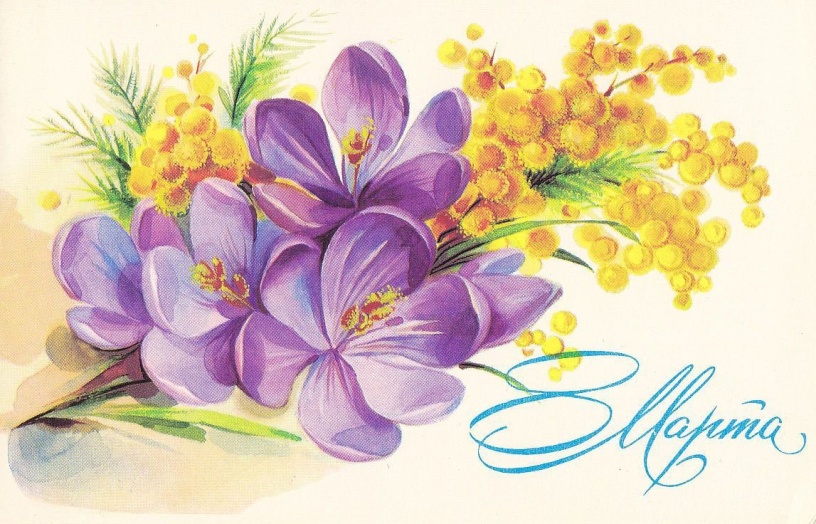                                                                                Директор                                                                                                  ГУО «Средняя школа №2 г.Хойники»                                                                                                  _________________ О.С.Хомяк                                                                                                  «_____»_________________2024      ПЛАНмероприятий посвященный Международному женскому дню в ГУО«Средняя школа №2 г.Хойники»с 04.03.2024 по 09.03.2024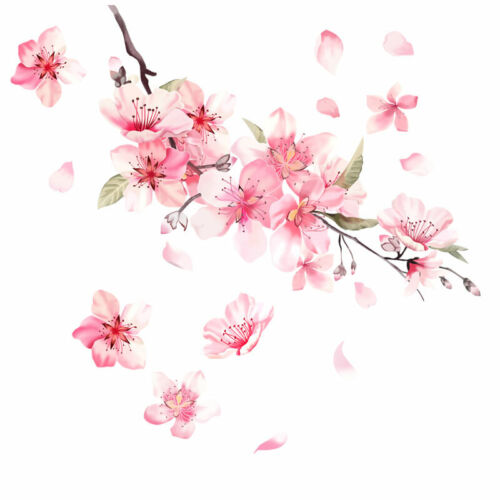                                       Заместитель директора            по воспитательной работе                                                           С.В.Болдырева№ п/пНаименование мероприятияДата проведенияОтветственное лицо1.Размещение информации о проведении мероприятий на информационных стендах и сайте школы04.03.2024 - 09.03.2024Заместитель директора по ВР Болдырева С.В.2.Организация тематической выставки « Для самых дорогих и прекрасных в мире.» в фойе учрежденияпо 09.03.2024Заместитель директора по ВР Болдырева С.В.;Классные руководители 1-11 классов3.Интернет челлендж #Любовь без границ (интервью у детей, размещение видео в интернет ресурсах)06.03-07.03Педагог -организаторБыкова Е.И.4.Выставка детских рисунков «Моя мама самая-самая…»04.03-09.03Классные руководители 1-4 классов5Изготовление поздравительных открыток «Любимой мамочке и бабушке»04.03.2024-06.03.2024Классные руководители 1-11 классов5.Волонтерская акция   «Наши поздравления с 8 Марта».  (оказание помощи и поздравление ветеранов педагогического труда и одиноко проживающих женщин преклонного возраста)06.03.2024Заместитель директора по ВР Болдырева С.В.,педагог-организатор Быкова Е.И.,пионерская дружина  им. Н.А.Островского6Акция «Цветы для любимых» 07.03.2024Заместитель директора по ВР, педагог-организатор Быкова Е.И.,Волонтёрский отряд 7Тематические классные часы:"Наши любимые мамы""Ничего милее нет маминой улыбки"«8 Марта – международный женский день»04.03.2024 - 07.03.2024Классные руководители 1-4  классов5-7 классов8-11 классов8Спортивный праздник  «Вперед, спортивные девчонки!»
07.03.2024Руководитель по военно-патриотическому воспитанию Кушнер Д.М.,Учитель физической культуры Борисенко Д.А.9Праздничный торжественный концерт, посвященный 8 Марта «Для любимых и единственных»07.03.2024Заместитель директора по ВР, Болдырева С.В.,педагог-организатор Быкова Е.И.,Классные руководители 1-11 классов10Освещение мероприятий  на сайте школы, в СМИ04.03.2024 09.03.2024Заместитель директора по ВР Болдырева С.В.Кутузова К.А.,Кушнарёв П.П.